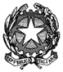 I S T I T U T O   C O M P R E N S I V O   S T A T A L EDI SCUOLA DELL’INFANZIA PRIMARIA E SECONDARIA 1° GRADOMONTERIGGIONIPIAZZA EUROPA, 1 – LOC. S. MARTINO  53035  MONTERIGGIONI (Siena) TEL. +39 0577 318644    FAX +39 0577 318415   E-Mail :   SIIC81200B@istruzione.it - SIIC81200B@pec.istruzione.itAi Sigg. GenitoriOggetto: Sondaggio sui bisogni di attività di pre-scuola e dopo-scuola.In seguito alla discussione in Consiglio di Istituto sul coordinamento delle attività di pre-scuola e dopo-scuola per il prossimo anno scolastico, si invitano le SS.LL. a rispondere al seguente sondaggio, compilando lo schema qui sotto e rispedendolo all’indirizzo SIIC81200B@istruzione.it oppure stampandolo e recapitandolo alla scuola frequentata da Vostro Figlio. La risposta deve pervenirci entro e non oltre il 15 aprile 2018.Chi non avesse bisogno di servizi di pre-scuola o dopo-scuola eviterà di compilare e inviare questo modulo.I servizi di pre-scuola e dopo-scuola non fanno parte dei servizi educativi compresi nell’offerta formativa dello Stato e sono a totale carico delle famiglie. I costi vengono dunque suddivisi tra coloro che li richiedono e si impegnano a versare il contributo per tutto il periodo di apertura delle lezioni dell’anno scolastico.I servizi possono essere erogati affidando l’incarico ad enti esterni (cooperative ed enti sociali, agenzie educative) o sfruttando, ove possibile per il pre-scuola, la disponibilità del Personale della scuola a tale incarico aggiuntivo. In quest’ultimo caso, sarà pattuito un incentivo per compensare l’intensificazione del lavoro nella fascia oraria interessata.Per poter iniziare la procedura organizzativa per il prossimo a.s., abbiamo bisogno di conoscere il numero delle Famiglie che manifestano tale necessità. I costi pro capite ovviamente dipenderanno da tale numero e dalla eventuale negoziazione con gli enti esterni. Al momento possono essere dati solo costi indicativi, sulla base della esperienza degli anni precedenti.Costo annuale del pre-scuola (ore 8.00-8.30) 120 euro.Costo annuale del dopo scuola (fino alle ore 18.00) 420 euro (compresa mensa).Tale costo del dopo scuola aumenta se il servizio prevede attività educative più strutturate (es.: insegnamento lingua inglese, attività di avviamento allo sport, attività teatrale).Monteriggioni, 4 aprile 2018Il Dirigente ScolasticoProf. Antonio VanniniAV/avNOME DEL FIGLIO/FIGLIA __________________________________________SCUOLA FERQUENTATA NEL PROSSIMO A.S. ________________________________________________CLASSE _____________⃝	HO INTENZIONE DI FAR FREQUENTARE ATTIVITA’ DI PRE-SCUOLA⃝	HO INTENZIONE DI FAR FREQUENTARE ATTIVITA’ DI DOPO-SCUOLASEZIONE PRE-SCUOLA:-	HO BISOGNO DEL PRE-SCUOLA IN QUESTA FASCIA ORARIA: _______________________SEZIONE DOPO-SCUOLA:-	HO BISOGNO DEL DOPO-SCUOLA IN QUESTA FASCIA ORARIA:_________________________□	CON MENSA□	SENZA MENSA⃝	PREFERISCO UNA SEMPLICE VIGILANZA O ATTIVITA’ LUDICHE ⃝	PREFERISCO ATTIVITA’ PIU’ IMPEGNATIVE E STRUTTURATE E IN PARTICOLARE:□	CORSI DI LINGUA INGLESE□	ATTIVITA’ SPORTIVA□	ATTIVITA’ TEATRALE E DI DRAMMATIZZAZIONE□	AIUTO NELLO SVOLGIMENTO DEI COMPITI ASSEGNATI PER CASA